Wyprawka dla ucznia klasy I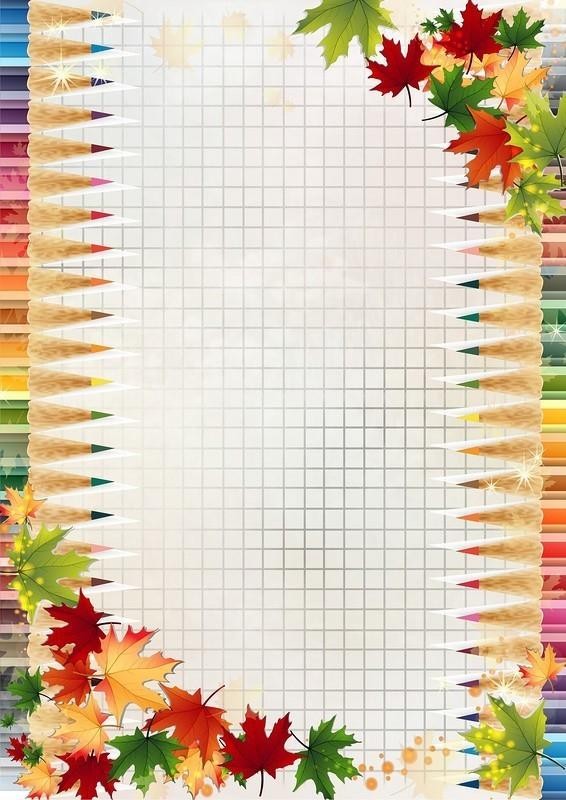 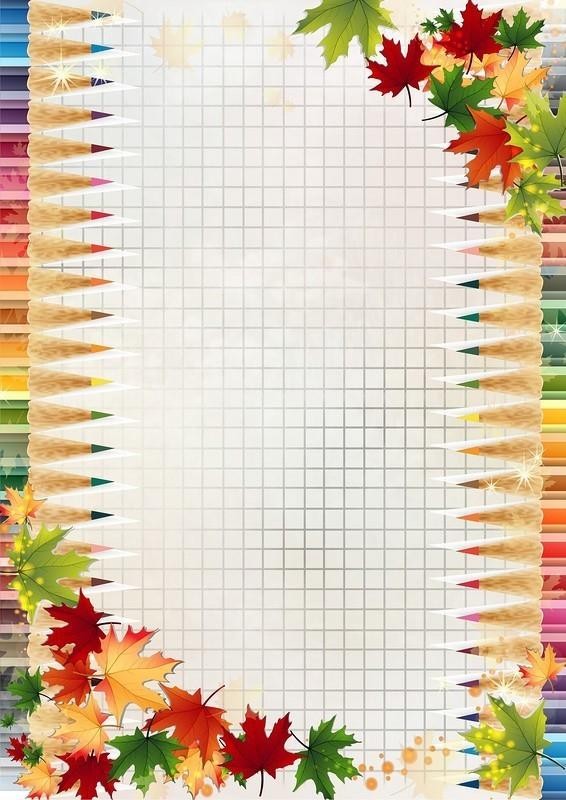                           na rok szkolny 2022/2023                          Zeszyty:1 zeszyt max. 60-kartkowy do matematyki formatu A4 w kratkę (miękka okładka, obłożony, podpisany)  1 zeszyt do języka polskiego i przyrody formatu A4 w 3 linie będzie zakupiony przez wychowawcę dla każdego dziecka1 teczka A4 na prace domowe (projekty, karty pracy)Piórnik, a w nim zawsze:       4 miękkie ołówki       gumka, temperówka, kredki ołówkowe dobrej jakości, flamastry, pędzle, nożyczki szkolne, 2 duże kleje w sztyfcie, linijka 15 cm  Wyprawka plastyczna:  Bambino całoroczna zakupiona przez wychowawcę ze składki                       Ponadto:                  - ryza papieru ksero, opakowanie mokrych chusteczek, ręcznik papierowy, chusteczki            higieniczne (pudełko)                   -  zmienne obuwie na białej podeszwie w worku do chodzenia po szkole,                   - strój gimnastyczny w podpisanym worku (pozostawiony w szatni)